РЕПУБЛИКА СРБИЈА 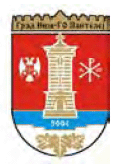 ГРАД НИШГРАДСКА ОПШТИНА ПАНТЕЛЕЈБрој ЈН: У-1.2.1Број:    404-21/19-02      Датум: 08.08.2019.год.На основу члана 55. Став 1. Тачка 8 и члана 57. и 116. Закона о јавним набавкама  („Сл.гласник РС“ број 124/2012 и 14/2015 ) Градска општина Пантелеј објављујеОБАВЕШТЕЊЕо закљученом уговору	У поступку јавне набавке мале вредности за набавку услуга - услуга ресторана ОРН-55300000, ЈН број У-1.2.1, наручилац је донео одлуку о додели уговора на основу које су закључени следећи уговор о јавној набавци:За партију I – услуга исхране и смештаја -Уговор бр.438/19-02 од 05.08.2019.године са У.Р „Сврљижанка“ ул. Књажевачка бр.22, Ниш, уговорене вредности 400.000,00 динара без ПДВ-а.За партију II – етно кухиња – Уговор бр.440/19-02 од 01.08.2019.године, са У.Р.“ Бисер“ ул. Косте Стаменковића бр.1, Ниш, уговорене вредности 300.000,00 динара без ПДВ-а.За партију III – дивљач – Уговор бр.439/19-02 од 05.08.2019.године, са Рестораном „ВИС“ Каменички Вис бб, Каменица, Ниш, уговорене вредности 92.000,00 динара без ПДВ-а.Укупна уговорена вредност јавне набавке износи 792.000,00 динара без ПДВ-а, односно   950.400,00 динара са ПДВ-ом.            Критеријум за доделу уговора у овом поступку је најнижа понуђена цена.	Наручилац је у овом поступку примио три понуде.За партију I-услуга исхране и смештајаПристигла је једна понуда понуђача У.Р.“Сврљижанка“, ул. Књажевачка бр.22, Ниш – укупна цена у динарима без ПДВ-а: 8.494,72За партију II – етно кухињаПристигла је једна  понуда понуђача У.Р.“Бисер“, ул. Косте Стаменковића бр.1, Ниш - укупна цена у динарима без ПДВ-а: 1316,69 За партију III - дивљачПристигла је једна понуда понуђача Ресторан „Вис“ Каменички Вис бб, -укупна цена у динарима без ПДБ-а: 3.790,00	Наручилац је донео Одлуку о додели уговора дана 26.07.2019.године.	Уговор је дана 01.08.2019.године закључен са У.Р.“ Бисер“ ул. Косте Стаменковића бр.1, Ниш, а 05.08.2019.године са У.Р „Сврљижанка“ ул. Књажевачка бр.22, Ниш и са Рестораном „ВИС“ Каменички Вис бб, Каменица, Ниш.	Уговори су закључени на период од годину дана.                                                                 Комисија за спровођење јавне набавке